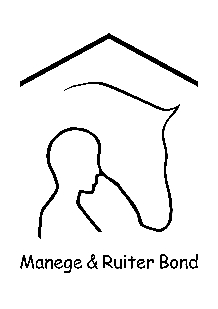 Niveau 3 / D8 t/m D11			       Lichtrijden tenzij doorzitten wordt gevraagdBronvermelding:De proeven zijn eigendom van de M&RB.
Bron en copyright van alle proeven zijn van de M&RB.Er is geen commercieel belang, alleen een toetsing van de vorderingen van de ruiters.1.   Binnenkomen op de linkerhand in arbeidsstapBinnenkomen op de linkerhand in arbeidsstap2.   EArbeidsdrafArbeidsdraf3   A  Afwenden  Afwenden  4.   XHalthouden en groeten daarna arbeidsdrafHalthouden en groeten daarna arbeidsdraf5.   C RechterhandRechterhand6.   K-X-MVan hand veranderen in middendrafVan hand veranderen in middendraf7.   CAfwenden daarna doorzittenAfwenden daarna doorzitten8.   X-B-GLinksomkeert Linksomkeert 9.   CLinkerhandLinkerhand10. Tussen A en F Arbeidsgalop linksArbeidsgalop links11.  B-E-BGrote volte in middengalopGrote volte in middengalop12.  CArbeidsdrafArbeidsdraf13.  F-X-HVan hand veranderen daarbij de hals laten strekkenVan hand veranderen daarbij de hals laten strekken14.  M-BArbeidsstapArbeidsstap15.  B-E Halve grote volte in middenstapHalve grote volte in middenstap16.  HArbeidsdrafArbeidsdraf17.  Tussen A en KArbeidsgalop rechtsArbeidsgalop rechts18.  C-X-CGrote volte in middengalopGrote volte in middengalop19.  BArbeidsdrafArbeidsdraf20.  KVolte 10 mtrVolte 10 mtr21.   A Afwenden Afwenden 22.  G Halthouden en groeten en in vrije stap de rijbaan verlatenHalthouden en groeten en in vrije stap de rijbaan verlaten